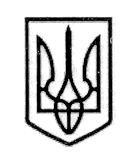 УКРАЇНАСТОРОЖИНЕЦЬКА МІСЬКА РАДА СТОРОЖИНЕЦЬКОГО РАЙОНУ ЧЕРНІВЕЦЬКОЇ  ОБЛАСТІВИКОНАВЧИЙ КОМІТЕТРІШЕННЯ	10 жовтня 2018 року                                                                      № 173Про внесення змін до рішення виконавчогокомітету Сторожинецької міської ради від 14 серпня 2018 року № 150 «Про затвердженняТОВ «Теплоінвестсервіс» тарифу на виробництвота постачання теплової енергії  для Сторожинецької районної лікарні»Розглянувши заяви ТОВ «Теплоінвестсервіс» від 03.09.2018 року № 24/08 та від 13.09.2018р. №3293/01-22 щодо підняття тарифу на виробництво та постачання теплової енергії для Сторожинецької районної лікарні, клопотання головного лікаря  Сторожинецької ЦРЛ О.Войцеховського від 03.09.2018 року № 1437, керуючись Законом України «Про теплопостачання», Законом України «Про місцеве самоврядування в Україні», враховуючи середньозважені тарифи на теплову енергію, вироблену з використанням природного газу, затверджених головою Держенергоефективності від 25 вересня 2018 року,        ВИКОНАВЧИЙ КОМІТЕТ МІСЬКОЇ РАДИ ВИРІШИВ:Внести зміни до рішення виконавчого комітету від 14 серпня 2018 року № 150 «Про затвердження ТОВ «Теплоінвестсервіс» тарифу на виробництво та постачання теплової енергії  для Сторожинецької районної лікарні», а саме:       п. 1 викласти в новій редакції:     «1. Затвердити ТзОВ «Теплоінвестсервіс» тариф на виробництво та постачання теплової енергії для Сторожинецької центральної районної лікарні по вул. Видинівського, 20 на рівні 1480,00 (одна тисяча чотириста вісімдесят) грн./Гкал без ПДВ з 15 жовтня 2018 року».п.2 викласти в новій редакції:«2. ТзОВ «Теплоінвестсервіс» в термін до 15 жовтня 2018 року розмежувати  лічильник обліку теплової енергії від газового котла»Пункт 3 виключити.Пункт 4 вважати пунктом 3.Сторожинецький міський голова                              М.М.КарлійчукПідготував:                                                                    М.М.ГалицькийПогоджено:                                                                    І.Г.Матейчук                                                                                                                                             П.М. Брижак                                                                                        М.М.Баланюк                                                                                        Г.М.Олійник